ABDULRAHAMAN MUHAMMEDNo 6 Magaji Quarters Bauchi, Bauchi StateTel:+23408169291965 email: abdulade101@gmail.comPERSONAL DATA 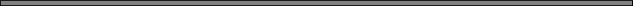 Date of birth:		 August, 20 1992Place of Birth:		 Bauchi StateState of origin:		 Bauchi State	Local Government            BauchiSex:				 Male Nationality:			 NigerianMarital Status:		 Single Spoken Languages:	 English, HausaCAREER OBJECTIVE Good managerial skill and ability to work independently with little or no supervision, and also to pursue a career in an organization that provides enabling environment and opportunity for personal growth and development. STRONG ATTRIBUTES Creativity diligence and passion QUALIFICATION OBTAINED   Higher National Diploma (HND)				2014 -2016In Public Administration	Federal Polytechnic Bauchi	Bauchi sateNational Diploma (ND)						2010 -2012.	Public Administration				Federal Polytechnic Bauchi	Bauchi StateSecondary School Leaving Certificate				2002 -2007Bauchi Urban College Bauchi Primary School Leaving Certificate 				1996 - 2002 Saadu Zuguru Primary School Bauchi, Bauchi stateWORKING EXPERINCE One Year Industrial Attachment					 Marketing Department, Hamaz Communication, Bauchi State Child Message Volunteer Fahimta Women and Youth Development Initiative (FAWOYDI)Bauchi, Bauchi State  MONITORING AND ADMINISTRATIV SKILLS Ministry of Works and Transport, Plateau State						  National Youth Service Corps	ISON BPO INTERNATIONAL LIMITEDCustomer Care ExecutiveIlorin,Kwara state.STERLING BANKD.S.E Direct Sale Agent Bauchi,Bauchi State.STANBIC IBTC BANK. Bauchi. Pension Manger. COMPUTER PROFICIENCY Diploma in Computer operation: General Computing: Microsoft Word, Excel, Corel Draw, Adobe and Access  REFEREESS Mallam Jafara Ibrahim Dass				Lecturer Public Administration Department			Federal Polytechnic Bauchi.08067033605Mr. OluwaFemi Sunday OnifadeLecturer in Mass Communication Department Federal Polytechnic Bauchi07035234101Alhaji Babaji Idiri ShahuAuditor General,  for local goverment Office Bauchi, Bauchi State 08036907255